Profile Form for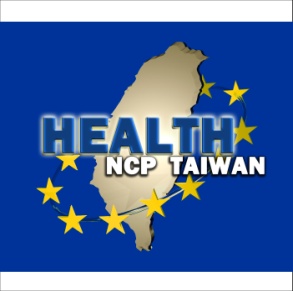 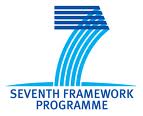 2011 EU-FP7 HEALTH CALLSI agree with the publication of my contact data: Yes NoPlease fill in this profile form and return it to Taiwan Health National Contact Point Office before July 10th, 2010 at: healthncptaiwan@gmail.comProfile FormProfile FormNameGender OrganizationOrganization Name:URL:Address:TelephoneEmailKeywords specifying the expertiseDescription of research activityS&T Publications/PatentsResearch Topics of Interest (Please see WP 2011) e.g. HEALTH.2011.2.3.1-3